PSALM 13 STUDY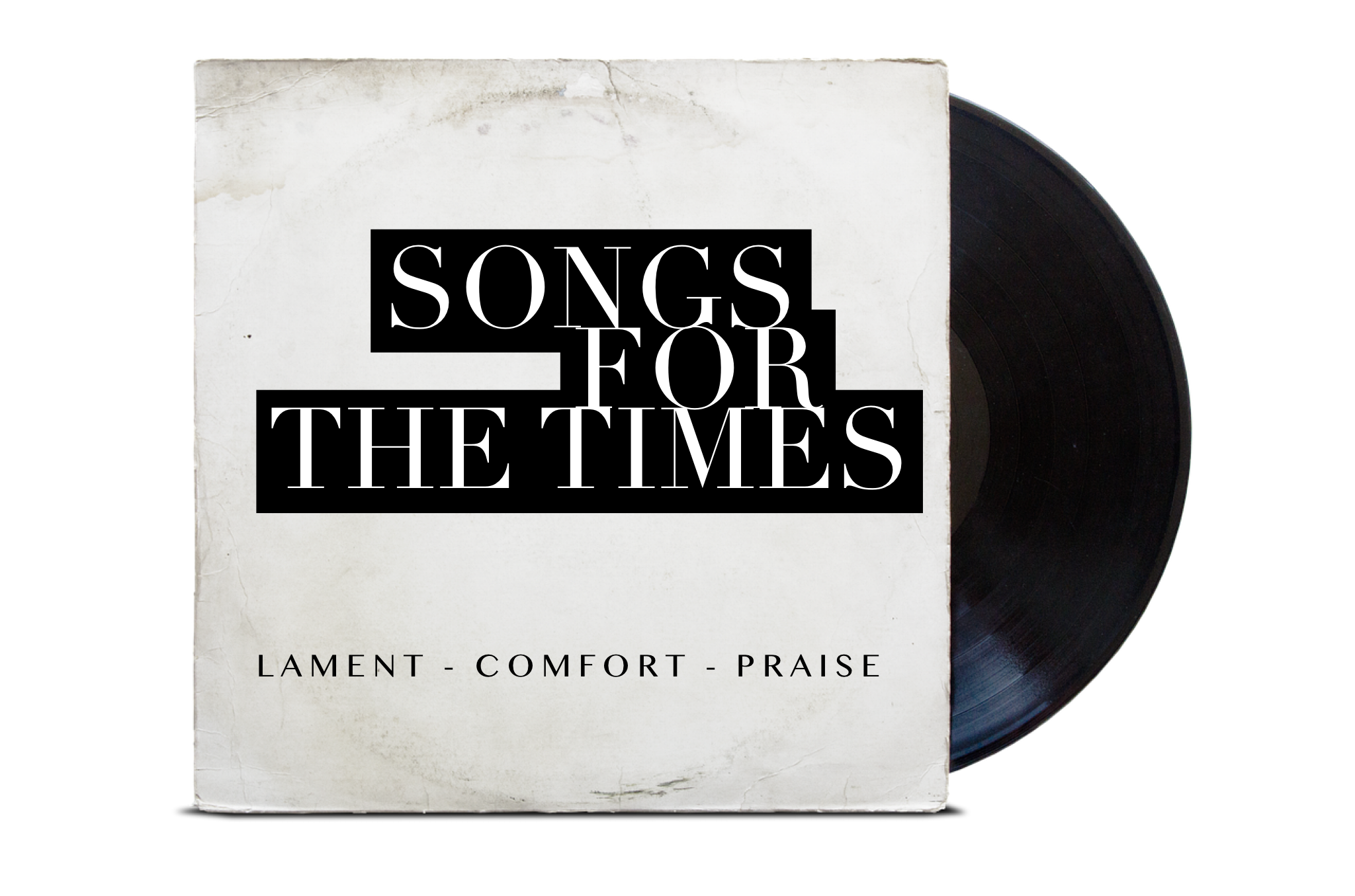 
Read Psalm 13 aloud and spend a moment meditating on it.Look at verses 1-2.1a) Give some one-word descriptions of what king David is experiencing:
1b) Which of these things have you experienced (to some degree) in the last month?Look at verses 3-4.  2a) What is king David worried will happen to him?  2b) Why would it matter to God if king David’s enemies defeat him?Look at verses 5-6. 3) It seems these words come from the same circumstances as the rest of the psalm. Discuss: Is trusting God incompatible with complaining and asking for help? How can they fit together?Consider the psalm as a whole.This psalm moves from complaint (v1-2) 
					to urgent request (v3-4) 
								then trust (v5-6).  
4) Does your prayer life include all of these? Which is lacking?5a) King David foreshadows King Jesus. At what point did King Jesus have the experiences described in this psalm? What was the outcome?5b) If we pray this psalm in hard times, what difference does it make to know that we pray it in solidarity with Jesus?Read Psalm 13 again as a prayer and say Amen at the end.